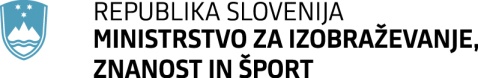 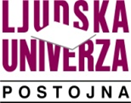 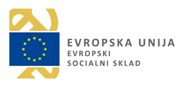 NOVA PRILOŽNOST – BREZPLAČNI  TEČAJI ZA ZAPOSLENEČe je bilo preteklo stoletje v znamenju tehnološkega razvoja, je 21. stoletje čas, ko bo konkurenčno prednost podjetij zagotavljal razvoj zaposlenih.Ljudska univerza Postojna skupaj s partnerji pričenja z delom na dveh velikih projektih, ki ju financirata Ministrstvo za izobraževanje, znanost in šport ter Evropski socialni sklad:·         Pridobivanje temeljnih in poklicnih kompetenc od 2016 do 2019·         Dejavnost informiranja in svetovanja ter ugotavljanje in vrednotenje neformalno pridobljenega znanja od 2016 do 2022V Primorsko-notranjski regiji bodo v okviru Točke za razvoj kompetenc v brezplačne tečaje in programe za pridobitev različnih certifikatov vključili skoraj 800 posameznikov; med temi bodo imeli prednost zaposleni starejši od 45 let z največ poklicno šolo. Večina programov je 50- urnih.Pred vključitvijo in med potekom tečajev bodo nudili dejavnosti informiranja in svetovanja, kjer bodo delodajalcem in zaposlenim brezplačno svetovali glede izbire ustreznega programa, vrednotili predznanje, motivirali k vseživljenjskemu učenju in informirali o možnostih izobraževanja, usposabljanja in pridobivanja certifikatov v regiji in širše.Pripravili so pester nabor programov, ki si jih lahko ogledate na spletni strani  Ljudske univerze Postojna.Tako izobraževanje kot svetovanje je mogoče pripraviti za zaključene skupine, zato si želijo vašega sodelovanja. Vabljeni, da izkoristite priložnost!Za več informacij pokličite:Tina Bazjako – 05 / 721 12 89 (izvedba tečajev)Erika Švara – 05 721 12 87 (svetovanje)